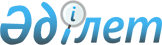 "Қазақстан Республикасының кейбiр заңнамалық актiлерiне әдiлет органдары мәселелерi бойынша өзгерiстер мен толықтырулар енгiзу туралы" Қазақстан Республикасының 2004 жылғы 29 желтоқсандағы Заңын iске асыру жөнiндегi шаралар туралыҚазақстан Республикасы Премьер-Министрінің 2005 жылғы 25 ақпандағы N 36-ө Өкімі

      "Қазақстан Республикасының кейбiр заңнамалық актiлерiне әдiлет органдары мәселелерi бойынша өзгерiстер мен толықтырулар енгiзу туралы" Қазақстан Республикасының 2004 жылғы 29 желтоқсандағы  Заңын (бұдан әрi - Заң) iске асыру мақсатында: 

      1. Қоса берiлiп отырған қабылдануы Заңға негізделген нормативтiк құқықтық кесiмдердiң тiзбесi (бұдан әрi - тiзбе) бекiтiлсiн. 

      2. Қазақстан Республикасы Әдiлет министрлiгi екi ай мерзiмде: 

      1) мүдделi мемлекеттiк органдармен бiрлесiп, тiзбеге сәйкес нормативтiк құқықтық кесiмдердiң жобаларын әзiрлесiн және белгiленген тәртiппен Қазақстан Республикасының Үкiметiне бекiтуге енгiзсiн; 

      2) тиiстi ведомстволық нормативтік құқықтық кесiмдердi қабылдасын және Қазақстан Республикасының Үкiметiн хабардар етсiн.        Премьер-Министр                                             Қазақстан Республикасы 

                                              Премьер-Министрiнiң 

                                           2005 жылғы 25 ақпандағы 

                                               N 36-ө өкiмiмен 

                                                   бекiтiлген   Қабылдануы "Қазақстан Республикасының кейбiр заңнамалық 

актілерiне әдiлет органдары мәселелерi бойынша өзгерістер 

мен толықтырулар енгiзу туралы" Қазақстан Республикасының 

2004 жылғы 29 желтоқсандағы Заңына негізделген нормативтiк 

               құқықтық кесiмдердiң тізбесі Ескерту . 

Аббревиатуралардың толық жазылуы: 

Әдiлетминi - Әдiлет министрлiгi 

Еңбекминi - Еңбек және халықты әлеуметтiк қорғау министрлiгi 

ІІM - Iшкi iстер министрлiгi 

ЭБЖМ - Экономика және бюджеттік жоспарлау министрлiгi 

ДСМ - Денсаулық сақтау министрлiгi 
					© 2012. Қазақстан Республикасы Әділет министрлігінің «Қазақстан Республикасының Заңнама және құқықтық ақпарат институты» ШЖҚ РМК
				Р/с Нормативтiк құқықтық 

кесiмнiң атауы Кесiм нысаны Жауапты 

орындаушылар 1 2 3 4 1 Қылмыстық атқару жүйесiнiң туы мен нышанының 

сипаттамаларын бекіту 

туралы Қазақстан 

Республика- 

сының 

Президентi 

Жарлығының 

жобасы Әдiлетминi 2 Қылмыстық-атқару жүйесi 

органдарының(мекемелерiнiң) қатардағы және басшы құрамдағы адамдары антының мәтiнін бекiту туралы Қазақстан 

Республика- 

сының 

Президентi 

Жарлығының 

жобасы Әдiлетминi 3 Қазақстан Республикасы 

Үкiметiнiң кейбір 

шешiмдеріне өзгерістер 

мен толықтырулар енгiзу 

және Қазақстан Республика- 

сы Министрлер Кабинетiнiң 1993 жылғы 12 қаңтардағы N 31 қаулысының күшi жойылды 

деп тану туралы Қазақстан 

Республикасы 

Үкiметiнiң 

қаулысы Әдiлетминi, 

IIМ, Еңбекминi 4 Облыстық (республикалық 

маңызы бар қалалар, 

астана) қоғамдық қадағалау комиссияларын құру ережесiн бекiту туралы Қазақстан 

Республикасы 

Үкiметiнiң 

қаулысы Әдiлетмині, 

облыстардың, 

Астана және 

Алматы қалала- 

рының әкiмдерi 5 Қылмыстық жазаны және өзге де қылмыстық-құқықтық 

ықпал ету шараларын 

атқаратын мекемелердің 

қызметiне жәрдемдесу 

жөнiндегi, сондай-ақ 

қылмыстық жазасын өтеген 

адамдарға әлеуметтiк 

және өзге де көмектi 

ұйымдастыру жөнiндегі 

консультативтiк-кеңесшiлiк орган туралы үлгі ереженi бекiту туралы Қазақстан 

Республикасы 

Үкiметiнiң 

қаулысы Әдiлетмині, 

облыстардың, 

Астана және 

Алматы қалала- 

рының әкiмде- 

рi, Еңбекминi, 

ДСМ 6 Қылмыстық-атқару жүйесi органдарының (мекеме- 

лерiнiң) қызметкерлерiне 

бiржолғы өтемақы төлеу 

ережесiн бекiту туралы Қазақстан 

Республикасы 

Үкiметiнiң 

қаулысы Әдiлетминi, 

ЭБЖМ, Еңбекминi 7 Қылмыстық-атқару жүйесi 

органдарының (мекемеле- 

рiнiң) қатардағы және 

басшы құрамдағы адамдарының қызмет 

өткеруi туралы ереженi 

бекiту туралы Қазақстан 

Республикасы 

Үкiметiнiң 

қаулысы Әдiлетминi 8 Қылмыстық-атқару жүйесi 

мекемелерiнiң қызмет- 

керлерiне арналған 

жүктеме нормативтерiн 

бекiту туралы Қазақстан 

Республикасы 

Үкiметiнiң 

қаулысы Әдiлетминi, 

ЭБЖМ, 

Еңбекминi 9 Қылмыстық-атқару жүйесi 

органдарының (мекемеле- 

рiнiң) қызметкерлерiне 

және олармен бiрге 

тұратын отбасы мүшелерiне, сондай-ақ қылмыстық-атқару жүйесi органдарының (мекемелерiнiң) зейнеткер- 

лерiне iшкi iстер органдарының тиiстi мемлекеттiк денсаулық сақтау мекемелерiнде медициналық қызмет көрсету 

ережесiн бекiту туралы Қазақстан 

Республикасы 

Үкiметiнiң 

қаулысы Әдiлетминi, 

IIМ, ДСМ 10 Қылмыстық-атқару жүйесi 

органдары мен мекемелерiн материалдық-техникалық қамтамасыз ету ережесi мен 

нормаларын бекiту туралы Қазақстан 

Республикасы 

Үкiметiнiң 

қаулысы Әдiлетминi 11 Қылмыстық-атқару жүйесi 

органдарына (мекемелерiне) алғаш рет қызметке келген адамдардың сынақ мерзiмi- 

нен және тағлымдамадан өту ережесiн бекiту туралы Уәкiлеттi 

органның 

бұйрығы Әдiлетминi 